Social Studies App  Subject Area: Social Studies 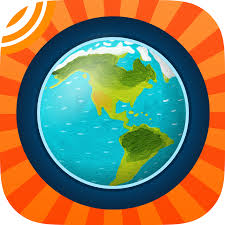 App Title: Barefoot World Atlas App Price: 1.49Languages: English, Catalan, French, German, Japanese, SpanishRationale: Barefoot World Atlas puts the world at student’s fingertips. Children can explore the world’s continents, great oceans and changing environments. As they travel from country to country, students will meet different people from around the planet and find out about their way of life. Students can encounter amazing wildlife, and discover famous landmarks, fantastic natural features and remarkable buildings. Students can also read and listen to geographer and BBC TV presenter Nick Crane, learn fascinating facts about every country, enjoy beautiful animated illustrations by artist David Dean and check out live data from Wolfram|Alpha to name a few. StandardsISTE Standards for Students 2.c Communication and collaboration. Develop cultural understanding and global awareness by engaging with learners of other culturesISTE Standards for Teacher4.d Promote and model digital citizenship and responsibility . Develop and model cultural understanding and global awareness by engaging with colleagues and students of other cultures using digital age communication and collaboration toolsNew York State P-12 Common Core StandardsStandard Strand: Social Studies Grade: 1Topic: Geography, Humans, and the EnvironmentItem number and statement: 1.5b Maps are used to locate important places in the community, state, and nation, such as capitals, monuments, hospitals, museums, schools, and cultural centers.Standard Strand: Social Studies Grade: 1Topic: Time, Continuity, and ChangeItem number and statement: 1.8a Various historical sources exist to inform people about life in the past, including artifacts, letters, maps, photographs, and newspapers.Standard Strand: Social Studies Grade: 1Topic: Individual Development and Cultural IdentityItem number and statement: 1.6a People and communities depend on the physical environment for natural resources.Ontario Curriculum Expectations Standard Strand: Social Studies   Grade: 1Topic: A2. Inquiry: Roles, Responsibilities, and Identity FOCUS ON: InterrelationshipsItem number and statement: A2.3 analyse and construct simple maps as part of their investigations into places that are significant to them or to their family (e.g., construct a map that includes a title, legend, and directions to show the route from their home to their best friend’s home or to school; find the school entrance, playground, and their classroom on a map of their school)Standard Strand: Social Studies   Grade: 1Topic: B2. Inquiry: Interrelationships and Their Impact FOCUS ON: Cause and ConsequenceItem number and statement: – B2.3 analyse maps, and construct simple maps using appropriate elements, as part of their investigations into the interrelationship between people and significant natural and built features in their community (e.g., show the location of parks, bodies of water, or shopping districts, using symbols or photographs, a legend, directions, and colour)Standard Strand: Social Studies Grade: 1Topic: B3. Understanding Context: The Elements of the Local Community FOCUS ON: Significance; Patterns and TrendsItem number and statement: B3.6 demonstrate the ability to construct simple maps of places they have visited, using symbols and non-standard units (e.g., use different symbols to show the location of the play, picnic, and walking areas in a local park; use houses or blocks as units of measurement; include a scale and legend on a map showing the route and distance from their classroom to the washroom; use symbols on a sketch map of their route to school to show the built and natural features they pass by)